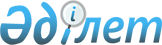 О признании утратившими силу некоторых решений Правительства Республики КазахстанПостановление Правительства Республики Казахстан от 23 июня 2015 года № 475      Правительство Республики Казахстан ПОСТАНОВЛЯЕТ:



      1. Признать утратившими силу некоторые решения Правительства Республики Казахстан согласно приложению к настоящему постановлению.



      2. Настоящее постановление вводится в действие со дня его первого официального опубликования.      Премьер-Министр

      Республики Казахстан                       К. МАСИМОВ

Приложение          

к постановлению Правительства

Республики Казахстан    

от 23 июня 2015 года № 475  

Перечень утративших силу некоторых решений

Правительства Республики Казахстан

      1. Постановление Правительства Республики Казахстан от 1 июня 2007 года № 448 «Об утверждении Правил определения целевых показателей качества окружающей среды» (САПП Республики Казахстан, 2007 г., № 18, ст. 200).



      2. Постановление Правительства Республики Казахстан от 4 февраля 2008 года № 95 «Об утверждении Правил выдачи комплексных экологических разрешений и перечня типов промышленных объектов, для которых возможно получение комплексных экологических разрешений вместо разрешений на эмиссии в окружающую среду» (САПП Республики Казахстан, 2008 г., № 4, ст. 51).



      3. Постановление Правительства Республики Казахстан от 10 марта 2009 года № 276 «Об утверждении типового инвестиционного договора, типового соглашения» (САПП Республики Казахстан, 2009 г., № 14, ст. 100);



      4. Постановление Правительства Республики Казахстан от 10 марта 2009 года № 277 «Об утверждении Правил определения расчетного тарифа, утверждения предельного и индивидуального тарифов» (САПП Республики Казахстан, 2009 г., № 14, ст. 101).



      5. Постановление Правительства Республики Казахстан от 5 октября 2009 года № 1529 «Об утверждении Правил осуществления мониторинга за использованием возобновляемых источников энергии» (САПП Республики Казахстан, 2009 г., № 41, ст. 401).



      6. Постановление Правительства Республики Казахстан от 25 декабря 2009 года № 2190 «Об утверждении Правил, сроков согласования и утверждения технико-экономических обоснований и проектов строительства объектов по использованию возобновляемых источников энергии для целей теплоснабжения» (САПП Республики Казахстан, 2010 г., № 1, ст. 11).



      7. Постановление Правительства Республики Казахстан от 24 ноября 2010 года № 1244 «Об утверждении Правил проведения морских научных исследований» (САПП Республики Казахстан, 2011 г., № 2, ст. 25).



      8. Постановление Правительства Республики Казахстан от 19 января 2012 года № 119 «Об утверждении Правил определения ближайшей точки подключения к электрическим или тепловым сетям и подключения объектов по использованию возобновляемых источников энергии» (САПП Республики Казахстан, 2012 г., № 27-28, ст. 368).



      9. Постановление Правительства Республики Казахстан от 4 июня 2012 года № 740 «Об утверждении Правил организации и функционирования оптового рынка электрической энергии Республики Казахстан» (САПП Республики Казахстан, 2012 г., № 55, ст. 750).



      10. Постановление Правительства Республики Казахстан от 8 июня 2012 года № 765 «Об утверждении Правил безопасности при работе с инструментами и приспособлениями» (САПП Республики Казахстан, 2012 г., № 56, ст. 761).



      11. Постановление Правительства Республики Казахстан от 15 июня 2012 года № 795 «Об утверждении Правил оказания услуг по обеспечению надежности и устойчивости электроснабжения» (САПП Республики Казахстан, 2012 г., № 57, ст. 779).



      12. Постановление Правительства Республики Казахстан от 26 июня 2012 года № 840 «Об утверждении Правил мониторинга и контроля инвентаризации парниковых газов» (САПП Республики Казахстан, 2012 г., № 58, ст. 803).



      13. Постановление Правительства Республики Казахстан от 12 июля 2012 года № 932 «Об утверждении Правил организации и функционирования розничного рынка электрической энергии, а также предоставления услуг на данном рынке» (САПП Республики Казахстан, 2012 г., № 63, ст. 865).



      14. Постановление Правительства Республики Казахстан от 8 августа 2012 года № 1032 «Об утверждении Правил реализации экологических (зеленых) инвестиций» (САПП Республики Казахстан, 2012 г., № 66, ст. 930).



      15. Постановление Правительства Республики Казахстан от 10 августа 2012 года № 1039 «Об утверждении Инструкции по составлению акта аварийной и технологической брони энергоснабжения» (САПП Республики Казахстан, 2012 г., № 66, ст. 936).



      16. Постановление Правительства Республики Казахстан от 24 октября 2012 года № 1349 «О внесении изменения в постановление Правительства Республики Казахстан от 24 ноября 2010 года № 1244 «Об утверждении Правил проведения морских научных исследований» (САПП Республики Казахстан, 2012 г., № 75-76, ст. 1106).



      17. Постановление Правительства Республики Казахстан от 28 февраля 2013 года № 197 «Об утверждении типового договора о покупке услуги по поддержанию готовности электрической мощности генерирующих установок, вновь вводимых в эксплуатацию» (САПП Республики Казахстан, 2013 г., № 18, ст. 312).



      18. Постановление Правительства Республики Казахстан от 29 марта 2013 года № 301 «О внесении дополнения в постановление Правительства Республики Казахстан от 10 марта 2009 года № 277 «Об утверждении Правил определения расчетного тарифа, утверждения предельного и индивидуального тарифов» (САПП Республики Казахстан, 2013 г., № 23, ст. 371).



      19. Постановление Правительства Республики Казахстан от 29 марта 2013 года № 302 «Об утверждении типового договора на строительство генерирующих установок, вновь вводимых в эксплуатацию» (САПП Республики Казахстан, 2013 г., № 23, ст. 372).



      20. Постановление Правительства Республики Казахстан от 29 марта 2013 года № 303 «Об утверждении Правил организации и функционирования рынка электрической мощности» (САПП Республики Казахстан, 2013 г., № 23, ст. 373).



      21. Постановление Правительства Республики Казахстан от 18 апреля 2013 года № 373 «Об утверждении формы, Правил и сроков получения паспорта готовности энергопроизводящих и энергопередающих организаций к работе в осенне-зимних условиях» (САПП Республики Казахстан, 2013 г., № 26, ст. 414).



      22. Постановление Правительства Республики Казахстан от 1 июня 2013 года № 563 «Об утверждении Положения об аттестации, рационализации, учете и планировании рабочих мест в энергетике» (САПП Республики Казахстан, 2013 г., № 36, ст. 531).



      23. Постановление Правительства Республики Казахстан от 21 июня 2013 года № 642 «Об утверждении Правил приемки в эксплуатацию энергообъектов электростанций, электрических и тепловых сетей после технического вооружения» (САПП Республики Казахстан, 2013 г., № 39, ст. 569).



      24. Постановление Правительства Республики Казахстан от 10 июля 2013 года № 712 «Об утверждении Правил пользования тепловой энергией» (САПП Республики Казахстан, 2013 г., № 41, ст. 608).



      25. Постановление Правительства Республики Казахстан от 10 июля 2013 года № 713 «Об утверждении Правил пользования электрической энергией» (САПП Республики Казахстан, 2013 г., № 41, ст. 609).



      26. Постановление Правительства Республики Казахстан от 10 июля 2013 года № 714 «Об утверждении Правил проведения энергетической экспертизы» (САПП Республики Казахстан, 2013 г., № 41, ст. 610).



      27. Пункт 60 изменений, которые вносятся в некоторые решения Правительства Республики Казахстан, утвержденных постановлением Правительства Республики Казахстан от 23 июля 2013 года № 735 «О внесении изменений в некоторые решения Правительства Республики Казахстан» (САПП Республики Казахстан, 2013 г., № 42, ст. 623).



      28. Постановление Правительства Республики Казахстан от 7 августа 2013 года № 803 «О внесении дополнений в постановление Правительства Республики Казахстан от 10 марта 2009 года № 277 «Об утверждении Правил определения расчетного тарифа, утверждения предельного и индивидуального тарифов» (САПП Республики Казахстан, 2013 г., № 45, ст. 661).



      29. Постановление Правительства Республики Казахстан от 22 октября 2013 года № 1128 «О внесении изменений в постановление Правительства Республики Казахстан от 1 июня 2007 года № 448 «Об утверждении Правил определения целевых показателей качества окружающей среды» (САПП Республики Казахстан, 2013 г., № 62, ст. 842).



      30. Постановление Правительства Республики Казахстан от 29 января 2014 года № 36 «О внесении изменений и дополнений в постановление Правительства Республики Казахстан от 19 января 2012 года № 119 «Об утверждении Правил определения ближайшей точки подключения к электрическим или тепловым сетям и подключения объектов по использованию возобновляемых источников энергии» (САПП Республики Казахстан, 2014 г., № 3 ст. 27).



      31. Пункт 2 изменений и дополнений, которые вносятся в некоторые решения Правительства Республики Казахстан, утвержденных постановлением Правительства Республики Казахстан от 4 февраля 2014 года № 49 «О внесении изменений и дополнений в некоторые решения Правительства Республики Казахстан» (САПП Республики Казахстан, 2014 г., № 4 ст. 35).



      32. Постановление Правительства Республики Казахстан от 29 апреля 2014 года № 418 «О внесении изменений в постановление Правительства Республики Казахстан от 25 декабря 2009 года № 2190 «Об утверждении Правил, сроков согласования и утверждения технико-экономических обоснований и проектов строительства объектов по использованию возобновляемых источников энергии» (САПП Республики Казахстан, 2014 г., № 31, ст. 271).



      33. Пункт 1 изменений и дополнений, которые вносятся в некоторые решения Правительства Республики Казахстан, утвержденных постановлением Правительства Республики Казахстан от 3 июня 2014 года № 607 «Об утверждении стандартов государственных услуг, оказываемых Министерством окружающей среды и водных ресурсов Республики Казахстан, внесении изменений и дополнений в некоторые решения Правительства Республики Казахстан и признании утратившими силу некоторых решений Правительства Республики Казахстан» (САПП Республики Казахстан, 2014 г., № 38-39, ст. 370).



      34. Постановление Правительства Республики Казахстан от 9 июля 2014 года № 786 «О внесении изменений в постановление Правительства Республики Казахстан от 5 октября 2009 года № 1529 «Об утверждении Правил осуществления мониторинга за использованием возобновляемых источников энергии» (САПП Республики Казахстан, 2014 г., № 45, ст. 453).



      35. Постановление Правительства Республики Казахстан от 5 августа 2014 года № 876 «Об утверждении Правил централизованной покупки и продажи расчетно-финансовым центром электрической энергии, произведенной объектами по использованию возобновляемых источников энергии» (САПП Республики Казахстан, 2014 г., № 49-50 ст. 506).



      36. Постановление Правительства Республики Казахстан от 5 августа 2014 года № 878 «Об утверждении типовых форм договоров покупки расчетно-финансовым центром электрической энергии у энергопроизводящей организации, использующей возобновляемые источники энергии по фиксированным тарифам и тарифам, не превышающим уровня отпускной цены, установленного в утвержденном и согласованном с уполномоченным или местным исполнительным органом технико-экономическом обосновании проекта строительства объекта по использованию возобновляемых источников энергии, продажи расчетно-финансовым центром условным потребителям электрической энергии, произведенной объектами по использованию возобновляемых источников энергии» (САПП Республики Казахстан, 2014 г., № 49-50 ст. 507).
					© 2012. РГП на ПХВ «Институт законодательства и правовой информации Республики Казахстан» Министерства юстиции Республики Казахстан
				